Сумська міська радаVІІ СКЛИКАННЯ LIX СЕСІЯРІШЕННЯвід 06 серпня 2019 року № 5449-МРм. СумиРозглянувши звернення громадянина, надані документи, відповідно до протоколу засідання постійної комісії з питань архітектури, містобудування, регулювання земельних відносин, природокористування та екології Сумської міської ради від 04.07.2019 № 160 та статей 12, 35, 79-1, 81, 118, 121, 122 Земельного кодексу України, статті 50 Закону України «Про землеустрій», керуючись пунктом 34 частини першої статті 26 Закону України «Про місцеве самоврядування в Україні», Сумська міська рада ВИРІШИЛА:Надати Сєліну Олександру Васильовичу дозвіл на розроблення проекту землеустрою щодо відведення земельної ділянки у власність, орієнтовною площею 0,0600 га за адресою: м. Суми, громадська організація «Олдиш-86», садівниче товариство «Ромашка», ділянка № 46 для індивідуального садівництва.Секретар Сумської міської ради                                                               А.В. БарановВиконавець: Клименко Ю.М.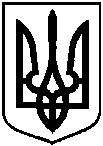 Про надання Сєліну Олександру Васильовичу дозволу на розроблення проекту землеустрою щодо відведення земельної ділянки у власність за адресою:                                       м. Суми, громадська організація «Олдиш-86», садівниче товариство «Ромашка», ділянка № 46